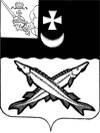   БЕЛОЗЕРСКИЙ  МУНИЦИПАЛЬНЫЙ   РАЙОН  ВОЛОГОДСКОЙ ОБЛАСТИП О С Т А Н О В Л Е Н И ЕГЛАВЫ БЕЛОЗЕРСКОГО МУНИЦИПАЛЬНОГО РАЙОНАОт 10.03.2022 № 21      В соответствии со статьей 16 Устава района	ПОСТАНОВЛЯЮ:        1. Внести в постановление Главы района от 29.04.2019 № 47 « О порядке создания и организации системы внутреннего обеспечения соответствия требованиям антимонопольного законодательства деятельности Представительного Собрания Белозерского муниципального района изменение, изложив приложение 2 «Состав комиссии по оценке эффективности организации функционирования антимонопольного комплаенса» в новой редакции согласно приложению к настоящему постановлению.      2. Настоящее постановление подлежит опубликованию в районной газете «Белозерье» и размещению на официальном сайте Белозерского муниципального района в информационно-телекоммуникационной сети «Интернет».Глава района:                                                                                  Е.В. Шашкин                                                                                                                                                                                                                                                         Приложение к постановлению                                                  Главы района                                                         от 10.03.2022 № 21                                                                           «Приложение 2 к                                                                             постановлению Главы районаот 29.04.2019 № 47СОСТАВ КОМИССИИ ПО ОЦЕНКЕ ЭФФЕКТИВНОСТИ ОРГАНИЗАЦИИ И ФУНКЦИОНИРОВАНИЯ АНТИМОНОПОЛЬНОГО КОМПЛАЕНСА (ДАЛЕЕ - КОМИССИЯ)Шашкин Е.В. – Глава района, председатель комиссии.Буина Н.К. – консультант Представительного Собрания района,секретарь комиссии.Члены комиссии:Силичева Н.А. – начальник управления муниципального заказа Белозерского муниципального района;Шамарина М.Н. – начальник управления социально-экономического развития района;Фредериксен Н.С. – председатель контрольно-счетной комиссии Белозерского муниципального района;Сторожилов А.Г. – депутат Представительного Собрания Белозерского муниципального района (по согласованию);Карлина А.М. – начальник юридического отдела администрации района».О внесении измененияв постановление Главы района от 26.04.2019 № 47